SaluteSaluteSaluteSaluteA game to guess numbers based on addition problems A game to guess numbers based on addition problems A game to guess numbers based on addition problems A game to guess numbers based on addition problems Subject(s): MathematicsApprox. time: 25 - 40 minutesKey words / Topics: AdditionCountingNumbers 1-20Problem solvingOne-digit numbersTwo-digit numbersSuggested Learning Outcomes To be able to read the numbers 1-20.To solve addition problems using the numbers 1-20.To add one and two-digit numbers up to 20.To be able to read the numbers 1-20.To solve addition problems using the numbers 1-20.To add one and two-digit numbers up to 20.To be able to read the numbers 1-20.To solve addition problems using the numbers 1-20.To add one and two-digit numbers up to 20.To be able to read the numbers 1-20.To solve addition problems using the numbers 1-20.To add one and two-digit numbers up to 20.IntroductionThis is one of a set of resources developed to support the teaching of the primary national curriculum. They are designed to support the delivery of key topics within maths and science. This resource focusses on solving addition-based numeracy problems to play a game of salute.Can you work out the number on your head to win the game?!
This is one of a set of resources developed to support the teaching of the primary national curriculum. They are designed to support the delivery of key topics within maths and science. This resource focusses on solving addition-based numeracy problems to play a game of salute.Can you work out the number on your head to win the game?!
This is one of a set of resources developed to support the teaching of the primary national curriculum. They are designed to support the delivery of key topics within maths and science. This resource focusses on solving addition-based numeracy problems to play a game of salute.Can you work out the number on your head to win the game?!
This is one of a set of resources developed to support the teaching of the primary national curriculum. They are designed to support the delivery of key topics within maths and science. This resource focusses on solving addition-based numeracy problems to play a game of salute.Can you work out the number on your head to win the game?!
Purpose of this activityIn this activity learners will solve simple addition problems in order to play a game of salute. The problems will be based around the numbers 1-20. This will improve and reinforce learners’ addition skills in a fun and engaging context.This activity could be used as a starter activity covering learning from the previous lesson, a plenary activity reinforcing learning that has just taken place, or as one of several activities within a wider scheme of learning focussing on addition and subtraction.Purpose of this activityIn this activity learners will solve simple addition problems in order to play a game of salute. The problems will be based around the numbers 1-20. This will improve and reinforce learners’ addition skills in a fun and engaging context.This activity could be used as a starter activity covering learning from the previous lesson, a plenary activity reinforcing learning that has just taken place, or as one of several activities within a wider scheme of learning focussing on addition and subtraction.Purpose of this activityIn this activity learners will solve simple addition problems in order to play a game of salute. The problems will be based around the numbers 1-20. This will improve and reinforce learners’ addition skills in a fun and engaging context.This activity could be used as a starter activity covering learning from the previous lesson, a plenary activity reinforcing learning that has just taken place, or as one of several activities within a wider scheme of learning focussing on addition and subtraction.Purpose of this activityIn this activity learners will solve simple addition problems in order to play a game of salute. The problems will be based around the numbers 1-20. This will improve and reinforce learners’ addition skills in a fun and engaging context.This activity could be used as a starter activity covering learning from the previous lesson, a plenary activity reinforcing learning that has just taken place, or as one of several activities within a wider scheme of learning focussing on addition and subtraction.ActivityTeacher notesIntroduction (5-10 minutes)Teacher to explain that learners are going to play salute and explain the rules: Learners to get into groups of three.Players 1 and 2 to take a numbered card each from a pile and hold to their head in a salute. The number should face outwards. The players should not look at their number.Player 3 to add the two numbers up and call out the total.Players 1 and 2 to try to guess the numbers on their cards based on the total.Players 1, 2 and 3 to swap round and repeat the game.The teacher presentation can be used to act as a visual aid when introducing the activity, and an example using two of the numbered cards can be shown.Playing salute (20-30 minutes)Teacher to hand out a set of 1-20 numbered cards, face down, to each group. These should be in a random order in terms of the numbers. Teacher to place learners into their groups as appropriate.Learners to decide who will start as players 1, 2 and 3. Learners to follow the instructions to play the game, swapping roles for each round. The game can be played until have all learners have had a go in the different roles or as many times as required.This is a game-based activity – the salute aspect can be used to inject fun and competition into practicing solving addition-based problems. For added competition the teacher could set a time limit on how long learners have to answer each question. Learners should play in groups of three.How to play saluteTeacher could explain the rules and then ask for volunteers from the class to perform an example round of the game. As many rounds can be played as required to ensure all learners are confident solving the problems using addition of the numbers 1-20. Extra numbers, subtractions etc can be added for more challenge. Some learners may also find counters or other numbered objects useful to have nearby to help them to work out their numbers, particularly for lower ability learners. Players 1 and 2 will need to work together to try and guess their numbers, so this is a good opportunity to talk to them about effective teamwork.Numbered cardsThe numbered slides can be printed to act as cards for the game. The numbers 1-20 are provided in line with the year 1 curriculum, but if extra challenge is required these can be added to.DifferentiationBasicExtensionFor lower ability learners use the lower one-digit numbers in the game before building up to the higher two-digit numbers later.
Increase the difficulty by including higher numbers beyond the initial 1-20 range.Include subtraction, multiplication and division-based problems in the game.ResourcesRequired files                              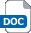 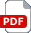 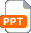 Interactive whiteboard/projector screenPrinted numbered cards for each group Teacher presentation – Salute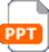  Numbered cards 1-20Additional websitesBitesize – Adding and subtracting: Learner guides and video clips to help develop knowledge, understanding and application of addition and subtraction at key stage 1. https://www.bbc.co.uk/bitesize/topics/zwv39j6 The School Run - Teachers' tricks for addition: Support for parents, teachers and learners regarding key stage 1 level addition. https://www.theschoolrun.com/teacher-tricks-addition Twinkl – Addition worksheets: Worksheets to support the teaching of addition in years 1 and 2. https://www.twinkl.co.uk/resource/t-t-6488-jack-and-the-beanstalk-addition-sheet Bitesize – Adding and subtracting: Learner guides and video clips to help develop knowledge, understanding and application of addition and subtraction at key stage 1. https://www.bbc.co.uk/bitesize/topics/zwv39j6 The School Run - Teachers' tricks for addition: Support for parents, teachers and learners regarding key stage 1 level addition. https://www.theschoolrun.com/teacher-tricks-addition Twinkl – Addition worksheets: Worksheets to support the teaching of addition in years 1 and 2. https://www.twinkl.co.uk/resource/t-t-6488-jack-and-the-beanstalk-addition-sheet Bitesize – Adding and subtracting: Learner guides and video clips to help develop knowledge, understanding and application of addition and subtraction at key stage 1. https://www.bbc.co.uk/bitesize/topics/zwv39j6 The School Run - Teachers' tricks for addition: Support for parents, teachers and learners regarding key stage 1 level addition. https://www.theschoolrun.com/teacher-tricks-addition Twinkl – Addition worksheets: Worksheets to support the teaching of addition in years 1 and 2. https://www.twinkl.co.uk/resource/t-t-6488-jack-and-the-beanstalk-addition-sheet Bitesize – Adding and subtracting: Learner guides and video clips to help develop knowledge, understanding and application of addition and subtraction at key stage 1. https://www.bbc.co.uk/bitesize/topics/zwv39j6 The School Run - Teachers' tricks for addition: Support for parents, teachers and learners regarding key stage 1 level addition. https://www.theschoolrun.com/teacher-tricks-addition Twinkl – Addition worksheets: Worksheets to support the teaching of addition in years 1 and 2. https://www.twinkl.co.uk/resource/t-t-6488-jack-and-the-beanstalk-addition-sheet Related activities (to build a full lesson)Starters (Options) Recap basic mathematical statements related to addition and subtraction (+, -, =),Starters (Options) Recap basic mathematical statements related to addition and subtraction (+, -, =),Extension (Options)Increase the difficulty by including higher numbers beyond the initial 1-20 range.Include subtraction, multiplication and division-based problems in the game.PlenaryQuick-fire round of addition and/or subtraction questions.Extension (Options)Increase the difficulty by including higher numbers beyond the initial 1-20 range.Include subtraction, multiplication and division-based problems in the game.PlenaryQuick-fire round of addition and/or subtraction questions.The Engineering Context    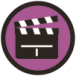 Engineers are required to use mathematics knowledge and skills regularly as part of their everyday job. For example adding up how many parts are needed to build an airplane, calculating how strong a bridge needs to be or working out how much material is needed to make the surgical gowns for a hospital.Curriculum links Curriculum links England: National CurriculumMathematicsKS1 Year 1 Number – addition and subtraction:add and subtract one-digit and two-digit numbers to 20.Northern Ireland CurriculumKS1 Number:understand the operations of addition, subtraction, multiplication and division and use them to solve problemsknow addition and subtraction facts to 20.Scotland: Curriculum for ExcellenceNumeracy and MathematicsNumber and number processes:MNU1-03aWales: National Curriculum MathematicsKS2 - Using number skills:read and write numbers to 1 000.use mental strategies to add and subtract 2-digit numbers.Assessment opportunitiesAssessment opportunitiesAssessment opportunitiesInformal teacher assessment of verbal responses during each game.Informal teacher assessment of verbal responses during each game.Informal teacher assessment of verbal responses during each game.